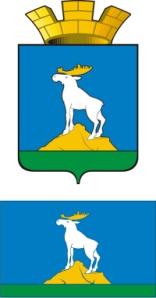 ГЛАВА НИЖНЕСЕРГИНСКОГО ГОРОДСКОГО ПОСЕЛЕНИЯПОСТАНОВЛЕНИЕ29.12.2021 г.               № 393г. Нижние Серги О внесении изменений в муниципальную программу«Обеспечение жильем молодых семей на территории Нижнесергинского городского поселения до 2024 года», утвержденную постановлением главы Нижнесергинского городского поселения от 28.07.2015 № 262 (с изменениями от 06.10.2015 № 356, от 22.01.2016 № 16, от 20.05.2016 № 206, от 16.09.2016 № 450, от 19.09.2017 № 448, от 10.11.2017 № 526, от 24.04.2018 № 181, от 02.07.2018 № 297, от 01.02.2019 № 29, от 29.04.2019 № 171, от 20.12.2019 № 504, от 29.04.2020 № 137, от 25.05.2020 № 164, от 09.02.2021 № 33-А, от 16.04.2021 № 106)  Руководствуясь постановлением Правительства Российской Федерации от 17.12.2010 № 1050-ПП «О реализации отдельных мероприятий государственной программы Российской Федерации «Обеспечение доступным и комфортным жильем и коммунальными услугами граждан Российской Федерации» (с изменениями), в связи с изменением финансирования муниципальной программы «Обеспечение жильем молодых семей на территории Нижнесергинского городского поселения до 2024 года», утвержденной постановлением   главы  Нижнесергинского  городского  поселения  от  28.07.2015 № 262,ПОСТАНОВЛЯЮ:1. Внести изменения в муниципальную программу «Обеспечение жильем молодых семей на территории Нижнесергинского городского поселения до 2024 года», утвержденную постановлением главы Нижнесергинского городского поселения от 28.07.2015 № 262 «Об утверждении муниципальной программы «Обеспечение жильем молодых семей на территории Нижнесергинского городского поселения до 2024 года» (с изменениями от 06.10.2015 № 356, от 22.01.2016 № 16, от 20.05.2016 № 206, от 16.09.2016 № 450, от 19.09.2017 № 448, от 10.11.2017 № 526, от 24.04.2018 № 181, от 02.07.2018 № 297, от 01.02.2019 № 29, от 29.04.2019 № 171, от 20.12.2019 № 504, от 29.04.2020 № 137, от 25.05.2020 № 164, от 09.02.2021 № 33-А, от 16.04.2021 № 106) изложив её в новой редакции (прилагается). 2. Опубликовать настоящее постановление путем размещения полного текста на официальном сайте Нижнесергинского городского поселения в сети «Интернет».3. Контроль исполнения настоящего постановления оставляю за собой.Глава Нижнесергинского городского поселения                                                                                 А.М. Чекасин